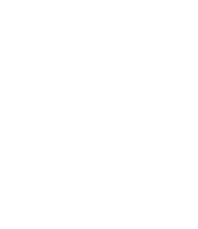 Samlet tilsynsvurdering Tilsynet har til formål at pege på udviklingsmuligheder og arbejdspunkter, som der skal arbejdes med lokalt i det efterfølgende år. Et arbejdspunkt er alvorligt og derfor skal dagtilbuddet straks efter tilsynet sætte fokus på det, så der opnås bedre kvalitet. Et udviklingspunkt er tænkt som en indsats hvor der er mulighed for at justere en indsats som løftes fra god til fremragende kvalitet. Arbejds- og udvklingspunkterne skal sikre, at børnene får de bedste betingelser for trivsel, udvikling, læring og dannelse. Samtidig giver tilsynene forvaltningen mulighed for at systematisere overordnede indsatser, og projekter på området og målrette servicemål for de kommende år.Der er i samarbejde med ledelsen blevet formuleret følgende som skal arbejdes med det næste år, og der vil blive udarbejdet en handleplan med prioritering af nedenstående punkter, som skal returneres til konsulent senest 2 måneder efter. Derudover skal ledelsen fremlægge handleplanen for forældrebestyrelsen.  Institutionens tILSYNSBESVARELSEBemærkninger til institutionens tilsynsbesvarelseInstitutionens tilsynsbesvarelse kommer godt omkring mange områder. Der er gode praksiseksempler og der er specielt en meget fin besvarelse af det samarbejde der er med de pædagogiske vejledere. Der er også beskrevet rigtig mange fine tanker om, hvordan den styrkede læreplan kan få et liv over hele dagen, og hvad det kræver af en personalegruppe.Der kunne godt være behov for komme lidt mere i dybden med nogle af de opmærksomheder der var fra sidste tilsyn, men det har helt sikkert en betydning, at den nye leder ikke har været så lang tid i Vægterparken endnu. Tilsynsbesvarelsen kunne godt have været mere beskrivende på, hvordan der skal arbejdes med de udsagn som børnene kommer med i interviewet.KIDS-OBSERVATIONERForvaltningsopsamling vedrørende KIDS observationerDer er lavet observationer ud fra temaerne fysiske omgivelser, relationer samt leg og aktivitetDer har været tilsyn i Vægterparken over to formiddage. En dag i vuggestuen og en dag i børnehaven. Der var meget forskellige forudsætninger for vuggestue og børnehave, for at lykkes med den gode kvalitet. I vuggestuen havde de på tilsynsdagen en overnormering med en medarbejder, mens de i børnehaven manglede tre medarbejdere.Observationerne i vuggestuen viser, at der helt grundlæggende er god kvalitet i vuggestuen. Der var gode og trygge afleveringer, med tid til en lille snak med forældre. Der var en god fordeling af børn og voksne, hvilket var med til at skabe en tydelig ramme for børnegruppen og gode rolige læringsmiljøer.Det var tydeligt, at vuggestuen havde arbejdet meget med deres læringsmiljøer og der var mange gode tilbud til børnene.Formiddagen var primært afsat til aktiviteter, hvor temaet var æbler og forunderlige farver. Der var aktiviteter både ude og inde. Skulle der være en udfordring til personalet, så ville det være mere alsidighed, hvor der også var fokus på bevægelse og brug af kroppen.Frokosten var bygget op omkring små børnegrupper med stort fokus på selvhjulpenhed. Der var gode dialoger, først og fremmest omkring maden, og det var tydeligt, at der var gode sikre rutiner til stor glæde for børnegruppen.Observationerne i børnehaven peger på en børnehave der er godt på vej. Fordi der var fravær på tilsynsdagen, er det altid vanskeligere at vurdere kvaliteten, men der var rigtig meget der fungerede godt. Afleveringerne er altid kortere i børnehaven, men som i vuggestuen blev der sagt godmorgen til alle børn og forældre. Der var flere børn der blev hjulpet til at vinke og der var et godt fokus på de børn der lige var startet i børnehaven. Læringsmiljøerne i børnehaven har stadig brug for et løft. Det er en svær opgave i børnehaven, fordi antallet af børn og grupperummenes størrelse sjældent passer godt sammen, men der er stadig mulighed for udvikling.Observationerne viste, at der vil være behov for at sætte fokus på relationer mellem børn og voksne. Mere præcist på, hvordan de voksne lykkes med mere fordybede relationer, med udgangspunkt i hvad børnene giver udtryk for at kunne tænke sig, eller have brug for.Børnehaven havde også en god fordeling af børn og der var mange gode legere blandt børnene, og de fik gode muligheder for at bruge gulvet til at udvikle deres lege på. Der var en virkelig god børnehavestemning, helt uden konflikter, og børn der var gode til at tage hensyn til hinanden. Godt at se.Der var også aktiviteter i børnehaven. Det var svært at lave en god fordeling af børnene, fordi der var så få personaler. En stor gruppe var ude til en række bevægelseslege, mindre grupper var inde til værkstedsaktiviteter og højtlæsning. Efter bevægelseslegene var gruppen på børnehavens legeplads. Observationerne på legepladsen pegede på, at der kunne være overvejelser omkring, hvilke roller medarbejderne skal indtage. På tilsynsdagen var det medarbejdere, der ikke var særlig deltagende i børnenes lege, de samlede sig omkring sandkassen, hvor det blev til sporadisk deltagelse.Frokosten i børnehaven var rigtig god. Der var en fin fordeling af børnene, der var masser af selvhjulpenhed og der var en rigtig god stemning. Der kunne have være flere gode dialoger, men at frokosten var på børnenes præmisser, var både nemt at se, og det var helt uden restriktioner. Virkelig godt at se.Der har også været lavet KIDS observationer af lederen. Hun har lavet observationer inden for de samme områder som den tilsynsførende konsulent. Lederen af Vægterparken scorer generelt højere end konsulenten. Det kan der være mange bevæggrunde for. Et tilsyn er altid et meget kort øjebliksbillede, med de begrænsninger det har. Dagene er forskellige, antal af medarbejdere, børnetal kan også have betydning for hvilken score der gives.Den tilsynsførende konsulent og lederen af Vægterparken kommer til at have dialog om de forskelle der er, hvad der kan ligge bag dem og under søge hvad det kan give anledning til af tiltag i Vægterparken.ForældrebestyrelsesvurderingOpsamling på bestyrelsens drøftelser i forbindelse med det tilsendte spørgeskemaForældrebestyrelsen er glad for deres institution. Der er sket meget i den sidste tid, efter der er kommet ny leder, og det er til det bedre. Forældrebestyrelsen peger på gode grupperum og en god legeplads. Alle steder er der gode muligheder for at fordybe sig og bevæge sig. Forældrebestyrelsen har lidt forskellige synspunkter i forhold til, hvad de tænker om institutionen og samarbejdet. Det giver anledning til nogle spændende drøftelser i det fremadrettede bestyrelsesarbejde. Husk forskellighed er godt, fordi det er med til at give forskellige perspektiver.I forhold til børnenes trivsel, peger de på, at de lægger vægt på, hvordan deres barn har det når det kommer hjem, hvordan stuerne er indrettet til at understøtte børnenes udvikling og de gode ture. Derudover bliver der peget på, at medarbejderne gør et kæmpe arbejde for at sikre den gode trivsel. Der bliver dog også peget på, at det vil være godt at bruge tid på at drøfte trivsel på bestyrelsesmøderne. I forhold til læreplansarbejdet er der forskellige opfattelser af om, og hvor meget, det har været præsenteret, hvilket betyder, at der fremadrettet er brug for et tydeligere fokus på den styrkede handleplan.BørnevurderingOpsamling på børneinterviewDer har været lavet børneinterview med nogle af de store drenge. Fokus har været på, hvad de kunne ønske sig anderledes på legepladsen. Det har været ønsker som har været relevante og på den baggrund, er der blevet købt nye fodboldmål og en trampolin.Læringen for personalet er, at bevægelse er vigtig for denne børnegruppe. Tanken om at inddrage børn i forhold til indkøb af materialer, vil også fremadrettet være et fokus. Vægterparken tror på, at de udover at få indkøbt noget der ligger børnene på sinde, også vil få den positive effekt, at børnene vil være med til at passe bedre på tingene.Medarbejder interview Opsamling på medarbejderinterviewMedarbejderne er enige om, at Vægterparken i dag er et langt bedre sted end ved sidste tilsyn. Der er ved at komme stabilitet igen og de har fået en ny leder der kan stå i spidsen for Vægterparken.Lige nu kunne der være brug for at styrke samarbejdet mellem afdelingerne. Det taler de om, og det er de meget opmærksomme på, men der er stadig et stykke vej. Undertiden lykkes de med at lave nogle fælles ting på tværs af afdelinger. I vuggestuen er der et mere formaliseret samarbejde mellem de to grupper.      De laver opdelinger efter alder et par gange om ugen for at sikre kendskab til alle børn. Det giver også god inspiration at arbejde sammen med andre kolleger. I børnehaven er det et af de skridt, der skal til at tages. Der er brug for langt mere refleksion over egen og andres praksis, og det vil være rigtig godt, hvis det kan systematiseres. God feedback kræver dog trygge relationer og det er vigtigt, at det er feedback både om det gode og det mere udfordrende. Her i ligger også muligheden for en styrket evalueringskultur. Vægterparken har en læreplan der er gennembearbejdet på personalemøder. Det er ved at være tid til en revidering af den. Både fordi der skal evalueres på læreplanen, men også fordi der er kommet nye personaler til, der ikke har ejerskab over den. I forhold til læreplansarbejdet er de mest begejstrede for de gode læringsmiljøer de har fået indrettet. Det fungerer også rigtig godt med at bruge en stue til værksted.Medarbejderne er rigtig glade for den nye leder. Hun træder i karakter og hun hjælper. Hun er en god sparringspartner og hun kan komme med konkret rådgivning, hvis de er løbet sur i en opgave. Hun lytter, er handlekraftig og griber de bolde hun kaster op i luften. Hun viser medarbejderne stor tillid, det har rigtig stor betydning. Hun brænder rigtig meget for, at de bliver ét hus, med samarbejde på tværs.Lige nu er det en meget ny forældrebestyrelse og det har været en turbulent tid, så de er ikke rigtig landet i et godt flow endnu. Bestyrelsen har haft stor fokus på medarbejderne i den sidste tid, det har været vigtigt for dem, at de har kunne komme gennem den udfordrende tid, det har været. Fremadrettet vil bestyrelsen godt have mere fokus på selve bestyrelsesarbejdet. Der er ikke blevet snakket så meget om, hvad det betyder, det med, at bestyrelsen beslutter principper for institutionen.Forældresamarbejdet er rigtig godt. De er gode til at fortælle forældrene, hvad deres børn har lavet i løbet af dagen. Det er vigtigt for medarbejderne, at det er dem der søger dialogen, det giver trygge forældre. De synes også, at de får mange gode tilbagemeldinger fra forældrene.De ved godt, at der også vil være forældre, der kan synes, at det en gang imellem er svært at finde en medarbejder.I vuggestuen arbejder de med relations skema for barnet. Det har de gjort de sidste tre år. Det gør de ikke i børnehaven, hvad der ligger til grund for det, ved de ikke, men det vil de blive klogere på.Medarbejderne har været glade for deres kompetencecentermøder, men de synes også, at der stadig kan ske forbedringer. F.eks. brug af de eksterne ressourcer, og de ser gerne at der bliver brugt noget mere tid på gulvet fra de eksterne samarbejdspartnere.tILSYNETS SAMMENFATNINGTilsynet har til formål at pege på udviklingsmuligheder og arbejdspunkter. Disse udpeges på baggrund af institutionens tilsynsbesvarelse, KIDS-observationer, forældrebestyrelsesvurdering, børnevurdering og medarbejderinterview. Ved tilsynet i institutionen er der blevet peget på følgende:Arbejdspunkt:Den nye forældrebestyrelse skal finde sig til rette. De forskellige betragtninger viser, at der er behov for en drøftelse af, hvad det er der er brug for i den kommende tid. Herunder en drøftelse af styrelsesvedtægterne.Fokus på, at en ny ledelse og en række nye medarbejdere skal finde hinanden i et styrket samarbejde, der skal sikre, at der arbejdes som et børnehus.Udviklingspunkt:Børnegruppen i børnehaven vil kunne have stort udbytte af, at der bliver arbejdet med stærkere relationsdannelser mellem børn og voksne.Afprøv børneinterviewet en gang til, hvor der eventuelt kommer fokus på venskaber, de voksne eller andet.Der er mangel på gode læringsmiljøer på vuggestuens legeplads.Afsluttende bemærkninger:Børnehuset Vægterparken er meget tydeligt på vej i en rigtig god retning. Det er en fornøjelse at komme ind i institutionen, og de lykkes rigtig godt med mange ting. Der er et rigtig stort potentiale i både læringsmiljøer og personaler til en god og tryg fremtid for alle børn.Det er naturligt, at det tager tid at lande en ny en ny ledelse og en del nye medarbejdere, men forvaltningen har stor tiltro til, at den gode udvikling vil fortsætte.Tilsynet er udført af: Arne Høgsvig, Pædagogisk konsulentTilsynet afsluttet den: 9. september 2022TÅRNBY
KOMMUNESamlet tilsynsrapport – 2022 Børnehuset VægterparkenDaginstitutionsafdelingen 